Государственное профессиональное образовательное автономное учреждение Ярославской областиЛюбимский аграрно-политехнический колледжПРОГРАММА НАСТАВНИЧЕСТВА ГПОАУ ЯО Любимского аграрно-политехнического колледжана 2020- 2024  г.г.                                             г. Любим 2020 г                                   СОДЕРЖАНИЕПАСПОРТ      ПРОГРАММЫII. АНАЛИЗ ТЕКУЩЕГО СОСТОЯНИЯ ДЕЯТЕЛЬНОСТИ. СОДЕРЖАНИЕ ПРОБЛЕМ И ОБОСНОВАНИЕ НЕОБХОДИМОСТИ ИХ РЕШЕНИЯ      В колледже давно сложилась система обучения специалистов, рабочих и служащих, предусматривающая обязательное прохождение студентами производственной практики. Выполнение этой части обязательной программы позволяет ознакомить студента с его профессией в условиях производства и для ее реализации должна быть организована наставническая деятельность по отношению к студенту. Высококвалифицированный специалист с производства, выполняющий функции наставника, как правило, не имеет специальной педагогической подготовки. Первая проблема.        Все абитуриенты, принявшие решение обучаться в ГПОАУ ЯО ЛЮбимском аграрно-политехническом колледже и ставшие его студентами, имеют личный опыт учебной деятельности в образовательных организациях города, области, других регионов со своими специфическими условиями. Адаптационный период первокурсника сложный, особое значение здесь имеет погружение студента в новые условия образовательной деятельности. От результата этого периода зависит качество и комфортность обучения, формирование личности и в конечном итоге – становление профессионала и гражданина. Важно сформировать у студента желание обучаться, трудиться, постоянно продвигаться вперед, мотивировать его на положительный результат учебной и профессиональной деятельности, укрепить в желании занять активную жизненную позицию. Следующая проблема.      Постоянная включенность в поле социальных взаимодействий, прежде всего в социальных сетях, высокая частота и интенсивность общения − все эти относительно новые для человека состояния могут привести формирующуюся личность к социальной дезадаптации, замкнутости и отчуждению, к проблемам с выстраиванием продуктивной коммуникации. Параллельно с этими тенденциями наблюдается тренд на снижение интенсивности неформального общения, прежде всего с более зрелыми людьми, нарушается связь поколений.       В образовательных организациях, где во многом и формируется личность человека, общение со взрослыми часто строго ограничено учебными ролями и субординацией. При этом неформальное общение с более зрелой личностью — это фактор формирования самостоятельности, самоопределения, развития коммуникационных навыков подростка. В таких условиях наставничество является перспективной и доступной технологией, позволяющей создать открытое сообщество, обогатить его и наладить неформальное общение  со взрослым на основе доверия и взаимообогащения.        Запуск программ наставничества обоснован необходимостью реализации национального проекта «Образование», в рамках которого к 2024 г. не менее 70 % обучающихся и педагогических работников образовательных организаций должны быть вовлечены в различные формы сопровождения и наставничества.        Наставничество – универсальная технология передачи опыта, знаний, формирования навыков, компетенций, метакомпетенций и ценностей через неформальное взаимообогащающее, общение, основанное на доверии и партнерстве.        Форма наставничества – способ реализации целевой модели через организацию работы наставнической пары / группы, участники которой находятся в определенной ролевой ситуации, определяемой основной деятельностью и позицией участников.        Технология наставничества применима для решения проблем, с которыми сталкиваются педагоги, в том числе: - проблемы молодого специалиста в новом коллективе, - проблемы педагога с большим стажем, ощущающего себя некомфортно в мире новых образовательных технологий или испытывающего кризис профессионального роста, находящегося в ситуации профессионального выгорания.   Проблемы студента колледжа, решаемые с помощью наставничества: -низкая мотивация к учебе, неудовлетворительные образовательные результаты, дисциплинарные затруднения; -низкая информированность о карьерных и образовательных возможностях, отсутствие осознанного выбора пути будущего профессионального развития; -низкий уровень общей культуры, неразвитость метакомпетенций, в основном целеполагания, планирования и навыков самореализации, пессимистичные ожидания; низкий уровень общепрофессиональных и профессиональных компетенций, как следствие – невостребованность на рынке;   Универсальность технологии наставничества позволяет применять ее для решения целого спектра задач практически любого обучающегося: - студента, который оказался перед ситуацией сложного выбора образовательной траектории или профессии, недостаточно мотивирован к учебе, испытывает трудности с адаптацией в коллективе; - студента, которому сложно раскрыть свой потенциал в рамках стандартной образовательной программы либо который испытывает трудности коммуникации; - студента, который не видит карьерной перспективы и возможности трудоустройства в своем регионе; - студента с ограниченными возможностями здоровья, которому приходится преодолевать психологические барьеры.  Для колледжа наставничество позволяет получить следующие результаты:измеримое улучшение показателей ГПОАУ ЯО ЛАПК в образовательной, культурной, спортивной и других сферах; улучшение психологического климата в образовательном учреждении как среди обучающихся, так и внутри педагогического коллектива, связанное с выстраиванием долгосрочных и «экологичных» коммуникаций на основе партнерства; измеримое улучшение личных показателей эффективности педагогов и сотрудников предприятий реального сектора экономики, связанное с развитием гибких навыков и метакомпетенций;  привлечение дополнительных ресурсов и сторонних инвестиций в развитие инновационных образовательных и социальных программ благодаря формированию устойчивых связей между колледжем  и бизнесом, потенциальному формированию сообщества благодарных выпускников; появление собственных продуктов педагогической деятельности (ЦОР/ЭОР, публикаций, методических разработок, дидактических материалов);      Реализация программы наставничества в  ГПОАУ ЯО ЛАПК опирается на следующие принципы: - принцип научности предполагает применение научно обоснованных и проверенных технологий; - принцип системности предполагает разработку и реализацию программы наставничества с максимальным охватом всех необходимых компонентов; - принцип стратегической целостности определяет необходимость единой целостной стратегии реализации программы наставничества; - принцип легитимности, требующий соответствия деятельности по реализации программы наставничества законодательству Российской Федерации и нормам международного права; - принцип обеспечения суверенных прав личности предполагает честность и открытость взаимоотношений, не допускает покушений на тайну личной жизни, какого-либо воздействия или взаимодействия обманным путем; - принцип аксиологичности подразумевает формирование у наставляемого ценностей законопослушности, уважения к личности, государству и окружающей среде, общечеловеческих ценностей; - принцип продвижения благополучия и безопасности  (принцип «не навреди») предполагает реализацию программы наставничества таким образом, чтобы максимально избежать риска нанесения вреда наставляемому (никакие обстоятельства или интересы наставника или программы не могут перекрыть интересы наставляемого); - принцип личной ответственности предполагает ответственное поведение куратора и наставника по отношению к наставляемому и программе наставничества, устойчивость к влиянию стереотипов и предшествующего опыта; - принцип индивидуализации и индивидуальной адекватности, направленный на сохранение индивидуальных приоритетов в создании для наставляемого собственной траектории развития, предполагает реализацию программы наставничества с учетом возрастных, гендерных, культурных, национальных, религиозных и других особенностей наставляемого с целью развития целостной, творческой, социально адаптированной, здоровой личности; - принцип равенства признает, что программа наставничества реализуется людьми, имеющими разные гендерные, культурные, национальные, религиозные и другие особенности.      В основе концептуального обоснования необходимости внедрения программы наставничества в колледже лежат следующие положения: 1)наставничество содействует развитию личности, способной раскрывать свой потенциал в новых условиях нестабильности и неопределенности;2) наставничество представляет перспективную технологию, отвечающую на потребность образовательной системы переходить от модели трансляции знаний к модели формирования метакомпетенций студентов; 3) технология наставничества способна внести весомый вклад в достижение целей, обозначенных национальным проектом «Образование».III. ЦЕЛЬ И ЗАДАЧИ ПРОГРАММЫ НАСТАВНИЧЕСТВА1.1. Настоящая программа наставничества разработана в целях достижения контрольных точек федерального проекта «Молодые профессионалы» и Национального проекта «Образование» и регулирует отношения, связанные с развитием наставничества в  ГПОАУ ЯО Любимском аграрно-политехническом колледже. 1.2. Целью  программы наставничества является максимально полное раскрытие потенциала личности наставляемого, необходимое для успешной личной и профессиональной самореализации в современных условиях, а также создание условий для формирования эффективной системы поддержки, самоопределения и профессиональной ориентации всех обучающихся, педагогических работников 1.3. Задачи реализации программы наставничества: улучшение показателей колледжа в образовательной, социокультурной, спортивной и других сферах; подготовка обучающегося к самостоятельной, осознанной и социально продуктивной деятельности в современном мире, отличительными особенностями которого являются нестабильность, неопределенность, изменчивость, сложность, информационная насыщенность; раскрытие личностного, творческого, профессионального потенциала каждого обучающегося и молодого педагога, поддержка формирования и реализации индивидуальной образовательной траектории; создание психологически комфортной среды для развития и повышения квалификации педагогов, увеличение числа закрепившихся в профессии педагогических кадров; создание канала эффективного обмена личностным, жизненным и профессиональным опытом для каждого субъекта образовательной и профессиональной деятельности.IV. МЕХАНИЗМЫ РЕАЛИЗАЦИИ ПРОГРАММЫ НАСТАВНИЧЕСТВА (ПРОГРАММНЫЕ МЕРОПРИЯТИЯ И ПРОЕКТЫ) Реализация программы наставничества включает семь основных этапов: 1. Подготовка условий для запуска программы наставничества 2. Формирование базы наставляемых 3. Формирование базы наставников 4. Отбор и обучение наставников 5. Формирование наставнических пар/групп 6. Организация работы наставнических пар/групп 7. Завершение наставничества     Реализация программы наставничества в колледже производится последовательно, по двум контурам, обеспечивающим внешнюю и внутреннюю поддержку всех процессов (см. Таблицу 1)     Работа с внешней средой – это деятельность, направленная на обеспечение поддержки программы наставничества:- информационное освещение (начальный этап-привлечение участников программы, промежуточные опорные точки-информирование партнеров о ходе программы, финальный этап-отчет о результатах и тиражирование успехов) - взаимодействие с потенциальными наставниками и партнерами на профильных мероприятиях (конференции, фестивали, встречи выпускников, форумы) - привлечение ресурсов и экспертов для оказания поддержки, проведение отбора и обучение наставников, оценки результатов наставничества.     Работу с внешней средой осуществляют: -директор и администрация колледжа - куратор программы наставничества внутри колледжа       Работа с внутренней средой – вся деятельность, направленная на поддержание программы внутри колледжа: -взаимодействие с административной командой, преподавателями и активными студентами для выбора куратора программы, формирования команды, ответственной за реализацию программы, пополнения базы наставников; - взаимодействие со студентами и их родителями для получения согласия на участие в программе, формирования базы наставляемых, сбора данных о наставляемых и обратной связи о ходе программы; - взаимодействие со всеми участниками и организаторами программы для частичной оценки ее результатов и их представления на итоговом мероприятии.       Работу с внутренней средой осуществляют: - администрация организаций-участников (колледжа, организаций-партнеров); - кураторы программы внутри колледжа; - наставники-участники программы (на поздних этапах и частично)      Управление программой осуществляют: куратор проекта – заместитель директора; руководители форм наставничества – заместители директора по УВР и УПР, старший мастер, преподаватели под руководством директора колледжа.       Основная функция управления– определение наставников и наставляемых, обучение наставников, согласование действий наставников и наставляемых по выполнению мероприятий и контроль достижения показателей ее реализации.        Наставничество в колледже реализуется по следующим направлениям :- профессионально-педагогическое наставничество – наставничество опытных педагогов над педагогами, начинающими профессиональную педагогическую деятельность; - конкурсное наставничество – наставничество преподавателей профессиональных модулей и специалистов базовых предприятий над обучающимися – участниками чемпионатов WorldSkills и Абилимпикс и др.; - социальное наставничество – наставничество педагогов над студентами, нуждающимися в особой поддержке; - студенческое наставничество – наставничество успешных обучающихся над отстающими и неуспевающими обучающимися (как форма – наставничество выпускников).      В целях популяризации роли наставника применимы следующие меры: -   участие в фестивалях, форумах, конференциях наставников; - поддержка системы наставничества через СМИ, создание специальной рубрики в социальных сетях или на сайте, например, «Наши наставники»: истории о внедрении программы наставничества, о ее результатах, успешные истории взаимодействия наставника и наставляемого;интервью с известными людьми о том, кто был их наставником, почему это важно для них и т.д.); - участие руководителей в наставнической деятельности (например, первыми наставниками могут быть руководители цикловых комиссий, члены методического совета, руководители подразделений колледжа, которые проводят мастер-классы по своим направлениям для остальных наставников); - вручение лучшим наставникам специальных памятных подарков; - предоставление наставникам возможности принимать участие в разработке решений, касающихся развития колледжа; - благодарственные письма родителям наставника из числа студентов т.д.         Форма наставничества – это способ реализации программы наставничества через организацию работы наставнической пары/группы, участники которой находятся в определенной ролевой ситуации, определяемой основной деятельностью и позицией участников.         . При организации наставничества в колледже могут применяться формы наставничества:- «Студент – студент» (Выпускник – студент) - «Педагог – педагог» - «Работодатель – студент»       Каждая из указанных форм наставничества предполагает решение определенного круга задач и проблем с использованием единой методологии наставничества, частично видоизмененной учетом курса обучения/профессиональной деятельности и первоначальных ключевых запросов трех факторов (элементов/участников) системы: наставляемого, наставника (и его организации / предприятия) и региона и может стать самостоятельным проектом программы наставничества.     Реализация Программы наставничества  в колледже будет осуществляться посредством использования проектного подхода в соответствие с планами работы по трем формам наставничества, представленным ниже.4.1. Проект «Студент – студент»       Предполагает взаимодействие студентов ПОО, при котором один из них находится на более высокой ступени образования и обладает организаторскими и лидерскими качествами, позволяющими ему оказать весомое влияние на наставляемого, лишенное, тем не менее, строгой субординации.                 ФОРМА НАСТАВНИЧЕСТВА «СТУДЕНТ – СТУДЕНТ»        Вариант взаимодействия «лидер - пассивный», «благодарный выпускник-студент» Цель: разносторонняя поддержка обучающегося помощь в адаптации к новым условиям обучения (включая адаптацию детей с ОВЗ). Задачи: 1. раскрытие лидерских качеств наставляемого; 2. улучшение результатов учебы; 3. улучшение творческих и спортивных результатов 4. помощь в адаптации к новым условиям, в случае если студент новичок; 5. формирование благоприятной психоэмоциональной среды среди студентов; 6. рост посещаемости кружков, секций, внеурочных мероприятий; 7.снижение числа жалоб от родителей и педагогов, связанных с конфликтами внутри коллектива обучающихся.Критерии отбора наставников:активный обучающийся старшей ступени, обладающий лидерскими и организаторскими качествами, нетривиальностью мышления, демонстрирующий высокие образовательные результаты;- победитель внутриколледжных и региональных олимпиад и соревнований, лидер группы/параллели, принимающий активное участие в жизни колледж (конкурсы, общественная деятельность, внеурочная деятельность); -  возможный участник всероссийских организаций или объединений с активной гражданской позицией; - обладает широким кругозором, ответственный, целеустремленный, трудолюбивый. Ожидаемые результаты программы:  высокий уровень включенности наставляемых в социальные, культурные и образовательные процессы организации;     улучшение эмоционального фона в коллективе, лояльности студентов;    культурное, интеллектуальное, физическое совершенствование, самореализация, а также развитие необходимых компетенций;    совместная работа над какими-либо проектами, совместная подготовка к олимпиаде или проведение совместных конкурсов. Примерная программа работы наставника с наставляемым4.2. Проект «Педагог – педагог»          Предполагает взаимодействие молодого педагога (при опыте работы от 0 до 3 лет) или нового специалиста (при смене места работы) с опытным и располагающим ресурсами и навыками специалистом-педагогом, оказывающим первому разностороннюю поддержку.ФОРМА НАСТАВНИЧЕСТВА - «ПЕДАГОГ – ПЕДАГОГ»Вариант взаимодействия: «опытный педагог – молодой специалист»       Для реализации задач предусматривается следующий тип наставника:        Наставник-консультант – создает комфортные условия для реализации профессиональных качеств, помогает с организацией образовательного процесса и решением конкретных психолого-педагогических и коммуникативных проблем, контролирует самостоятельную работу молодого специалиста.       Наставник может иметь одновременно не более трех подшефных молодых специалистов.        Цель: успешное закрепление на месте работы или в должности педагога молодого специалиста, повышение его профессионального потенциала и уровня, а также создание комфортной профессиональной среды внутри колледжа, позволяющей реализовывать актуальные педагогические задачи на высоком уровне. Задачи: 1.   Обеспечить наиболее лёгкую адаптацию молодых специалистов в коллективе, в процессе адаптации поддерживать педагога эмоционально, укреплять веру педагога в себя. 2.   Привитие молодым специалистам интереса к педагогической деятельности и закрепление преподавателя в образовательном учреждении. 3. Ускорение процесса профессионального становления преподавателя и развитие способности самостоятельно и качественно выполнять возложенные на него обязанности по занимаемой должности. Критерии отбора наставников — это совокупность требований, предъявляемых к работнику и необходимых для выполнения функций наставника. - высокий уровень профессиональной подготовки;- развитые коммуникативные навыки и гибкость в общении - опыт воспитательной и методической работы; - стабильные результаты в работе ;- способность и готовность делиться профессиональным опытом;- стаж педагогической деятельности не менее 3 лет  Ожидаемые результаты активизация практических, индивидуальных, самостоятельных навыков преподавания; повышение профессиональной компетентности педагогов в вопросах педагогики и психологии; появление собственных продуктов педагогической деятельности (ЦОР/ЭОР, публикаций, методических разработок, дидактических материалов);участие молодых педагогов в профессиональных конкурсах, фестивалях; наличие портфолио у каждого молодого педагога; успешное прохождение процедуры аттестации. эффективный способ самореализации; повышение квалификации; достижение более высокого уровня профессиональной компетенции. Среди оцениваемых результатовповышение уровня удовлетворенности собственной работой и улучшение психоэмоционального состояния;  рост числа специалистов, желающих продолжать свою работу в качестве преподавателя в колледже;  качественный рост успеваемости и улучшение поведения в студенческих группах; рост числа собственных профессиональных работ: статей, исследований, методических практик молодого специалиста. Портрет участниковНаставник. Опытный педагог, имеющий профессиональные успехи (победитель различных профессиональных конкурсов, автор учебных пособий и материалов, участник или ведущий вебинаров и семинаров), склонный к активной общественной работе. Обладает лидерскими, организационными и коммуникативными навыками, хорошо развитой эмпатией. Для реализации различных задач возможно выделение двух типов наставников. Наставник-консультант – создает комфортные условия для реализации профессиональных качеств, помогает с организацией процесса и решением конкретных психолого-педагогических и коммуникативных проблем. Контролирует самостоятельную работу молодого специалиста. Наставник-предметник – опытный педагог того же предметного направления, что и молодой педагог, способный осуществлять всестороннюю методическую поддержку преподавания отдельных дисциплин.Наставляемый. -Молодой специалист, имеющий малый опыт работы – от 0 до 3 лет, испытывающий трудности с организацией учебного процесса, взаимодействием с учениками, другими педагогами, администрацией или родителями. -Специалист, находящийся в процессе адаптации на новом месте работы, которому необходимо получить представление о традициях, особенностях, регламенте и принципах образовательной организации.- Педагог, находящийся в состоянии эмоционального выгорания, хронической усталости.Возможные варианты организации наставничества:        Вариации ролевых моделей внутри формы «педагог – педагог» могут различаться в зависимости от потребностей самого наставляемого, особенностей колледжа и ресурсов наставника. Основными вариантами могут быть: - взаимодействие «опытный педагог – молодой специалист», классический вариант поддержки для приобретения молодым специалистом необходимых профессиональных навыков (организационных, коммуникационных) и закрепления на месте работы; - взаимодействие «лидер педагогического сообщества – педагог, испытывающий проблемы», конкретная психоэмоциональная поддержка («не могу найти общий язык со студентами», «испытываю стресс во время уроков»), сочетаемая с профессиональной помощью по приобретению и развитию педагогических талантов и инициатив; - взаимодействие «педагог-новатор – консервативный педагог», в рамках которого, возможно, более молодой преподаватель помогает опытному представителю «старой школы» овладеть современными программами и цифровыми навыками и технологиями; - взаимодействие «опытный предметник – неопытный предметник», в рамках которого опытный педагог оказывает методическую поддержку по конкретному предмету (поиск пособий, составление рабочих программ и тематических планов и т.д.). Организация наставнических пар в ГПОАУ ЯО ЛАПКПедагог наставник- молодой педагог, выпускник педагогического ВУЗАПедагог наставник- молодой педагог, выпускник не педагогического ВУЗАПедагог- наставник – молодой специалист, пришедший из др. организации (преподаватель спец.дисциплин)Педагог- наставник- мастер производственного обучения, пришедший с производстваПедагог- наставник- мастер п\о, перешедший из преподавателейПедагог- наставник – мастер п\о, поменявший специфику деятельностиПедагог-наставник- мастер п\о, выпускник колледжаПедагог-наставник – для классных руководителей Наставнические практики для молодых специалистов-педагогов в ГПОАУ ЯО ЛАПКВ ГПОАУ ЯО ЛАПК  существует комплекс наставнических практик для быстрого и комфортного вхождения в профессию педагога:       Особенность ситуации с молодыми педагогами в том, что они с первого дня работы должны выполнять те же самые обязанности и нести ту же ответственность за свои действия, что и опытные педагоги. Коллеги, администрация, родители зачастую ожидают от молодых педагогов безупречного профессионализма, без авансирования поддержки и снисхождения.  У тех, кто в первый год своей работы не получил поддержки от коллег, возникает ощущение неполноценности, которое препятствует их профессиональному росту.          Для легкого вхождения в должность и плавного включения в образовательный процесс используются следующие практики: «Школа начинающего педагога»: Главная практика наставнического сопровождения молодых специалистов в  ГПОАУ ЯО Любимском аграрно-политехническом колледже - «Школа начинающего  педагога» (далее ШНП). Занятия в Школе дают возможность постепенного, поэтапного вхождения в профессию. Цель работы ШНП: планомерное раскрытие индивидуальных педагогических способностей начинающего педагога, создание условий для его профессионального становления и развития   посредством оказания методической поддержки.  Задачи ШНП: - адаптация молодых специалистов к условиям организации образовательного процесса в ГПОАУ ЯО ЛАПК; - развитие профессионально-педагогических компетенций  молодых педагогов; - оказание помощи молодым специалистам в освоении обновленного содержания, педагогических технологий, в составлении и оформлении  учебно-программной документации; - удовлетворение образовательных потребностей молодых педагогов, повышение их профессиональной квалификации, творческого потенциала; - стимулирование профессионального   самовыражения, раскрытие творческого потенциала «новичков». Программа Школы начинающего педагога рассчитана на 3 года. Занятия проводятся по следующим модулям: 1.Образовательные технологии и ведение документации2.Моделирование процесса обучения3.Моделировапние воспитательного процесса4.Развитие профессиональной компетентностиПродолжительность каждого модуля своя, и обязательное прохождение всех для каждого конкретного молодого педагога не является неизбежным.  Формы организации занятий в «Школе начинающего педагога» в  ЛАПК: семинары, практикумы, дискуссии, мастер-классы, деловые игры, консультации2. Взаимопосещение учебных занятий:     В начале своей профессиональной деятельности молодой педагог сталкивается со многими трудностями, которые педагогу со стажем кажутся пустяками. Неумение грамотно рассчитать время занятия, определить цели и задачи, логично выстроить последовательность этапов занятия. Многие «новички» испытывают затруднения при объяснении материала, у них наблюдается отсутствие взаимопонимания с коллегами Все это - далеко не полный перечень проблем, подстерегающих «новичка» на этапе организации образовательного процесса.  Этих и многих других проблем в ГПОАУ ЯО Любимском аграрно-политехническом колледже  избегают, когда наставники различного уровня помогают молодому специалисту изучить нормативные документы, необходимые для работы, а также предоставляют методические пособия и рекомендации. Неоценимую помощь оказывают и опытные коллеги, многие из которых, также начинали свой путь «методом проб и ошибок».      В этих условиях взаимопосещение учебных занятий специалистами  является одним из самых главных направлений проекта  наставничества по направлению «педагог-педагог», потому что: - посещение учебных занятий опытных педагогов молодыми педагогами позволяет им понять общую практическую методологию организацию образовательного процесса таким, каков он есть.  - посещение учебных занятий молодых специалистов позволяет наставникам определить сильные и слабые стороны молодого специалиста, скорректировать методологию учебных занятий «новичка», помочь с формулировкой и реализацией целей и задач учебного занятия, составить  методические рекомендации для него во избежание дальнейших профессиональных ошибок.Существует еще одна проблема, с которой регулярно сталкиваются «новички» – конфликт с родителями обучающихся. Молодой специалист для современного родителя не обладает авторитетом, и заведомо не располагает способностями к воспитанию и обучению их детей. Зачастую «новичку» бывает трудно сдержать напор родителей, желающих отслеживать каждый миг, который их дети проводят на занятиях. Это неприемлемо!   Здесь молодой педагог  может найти поддержку в лице наставника и психологической службы колледжа. Опытные коллеги всегда могут найти общий язык с родителями и найти поддержку молодого специалиста у студентов. 3. Конкурсы педагогического мастерства:             Конкурсы профессионального мастерства для молодых специалистов в треке наставничества «педагог-педагог» - это своего рода шокотерапия, которая позволяет как никогда быстро войти в профессию. «Менторы», «компетентностные лидеры» и «интерны» оказывают особую поддержку «новичкам», которые решаются принять участие в конкурсах педагогического мастерства. Но для чего молодому педагогу вообще участвовать в конкурсах профессионального мастерства?             Во-первых, чтобы отучить  бояться публичной оценки своей деятельности, дать возможность заявить о себе.           Во-вторых, во время подготовки конкурсных документов или очного участия  происходит осмысление всей своей профессиональной деятельности. Педагог учится видеть себя со стороны глазами экспертов. Анализирует свои сильные стороны, так и понимает, над чем ещё надо работать.            Подготовка к конкурсу учит рефлексии и анализу. А молодой педагог, подвергающий свою деятельность скрупулёзному анализу, понимает, в каком направлении ему следует двигаться дальше, чему еще подучиться. Это – хорошее испытание профессиональной выносливость и профилактика «звездной болезни».  И победа, и неудача создают мотивационную среду для дальнейшего профессионального развития и роста. Педагогом движут следующие мотивы: - желание познакомиться с опытом других педагогов- желание побороть профессиональные страхи и укрепить профессиональные компетенции- желание повысить педагогическое мастерство-приобрести определенный профессиональный статус, получить признание в педагогическом сообществе          Изначально вынужденная работа в конечном итоге приносит удовлетворение и осознание того, что намечены пути для дальнейшего профессионального  роста.            Профессиональные педагогические  конкурсы в треке наставничества «педагог-педагог» в ГПОАУ ЯО Любимском аграрно-политехническом колледже позиционируются как форма повышения профессиональной квалификации. Сравнивая себя «до» и «после», «новички» отмечают собственный профессиональный рост независимо от того, удалось ли победить. А также у молодого специалиста есть возможность увидеть неординарный опыт своих опытных коллег. Транслирование опыта (выступление на заседаниях педагогического и методического советов):         Как показывает опыт ГПОАУ ЯО ЛАПК транслирование своих педагогических идей и опыта на заседаниях методических объединений и педагогического совета молодыми специалистами способствует психологической адаптации и впоследствии удовлетворенности профессиональной педагогической деятельностью.         Обмен знаниями между молодыми и опытными работниками повышает эффективность каждого из них. Организация образовательного процесса становится более продуктивной, а, следовательно, и более успешной. Экономиться время на поиск информации, быстрее находятся новые подходы к передаче знаний что приводит к рождению оригинальных идей. В конечном счете качество образования выигрывает.        Так, методические объединения в ЛАПК, в рамках которых педагоги   одной или смежных специальностей регулярно обмениваются опытом в своей сфере деятельности, где молодой педагог быстрее усваивает профессиональные секреты по своему направлению и предлагает иной раз свежие и инновационные решения по организации образовательного процесса.           Заседания педагогического совета в учреждении, в отличие от общеобразовательных организаций носят открытость и имеют демократическую форму обмена информацией (в ГПОАУ ЯО Любимском аграрно-политехническом колледже давно ушли от практики «показательности выступлений»). В рамках заседания педагогического совета «новички» могут увидеть ежедневную практику и индивидуальность каждого из своих коллег по какому бы направлению тот не работал.Область применения. Форма наставничества «педагог – педагог» может быть использована как часть реализации в колледже, профессиональной подготовки или переподготовки, как элемент повышения квалификации. Отдельной возможностью реализации с последующим фактическим закреплением является создание широких педагогических проектов для реализации в колледже: открытые уроки, конкурсы, курсы, творческие мастерские, школа молодого педагога, семинары, разработка методических материалов.Примерная программа работы наставников с молодыми педагогами4.3. Проект «Работодатель-студент»       Данная форма предполагает создание органичной системы взаимодействия колледжа и организаций-партнеров с целью получения студентами – актуальных знаний и навыков, необходимых для дальнейшей самореализации, профессиональной реализации и трудоустройства, а организациям-партнерам – подготовленных и мотивированных кадров, в будущем способных стать ключевым элементом обновления социальной и образовательной системФОРМА НАСТАВНИЧЕСТВА «РАБОТОДАТЕЛЬ-СТУДЕНТ»Вариант взаимодействия «работодатель – будущий сотрудник», профессиональная поддержка в формате стажировки, направленная на развитие конкретных навыков и компетенций, адаптацию на рабочем месте и последующее трудоустройство. Цель: получение студентом актуализированного профессионального опыта и развитие личностных качеств, необходимых для осознанного целеполагания, самоопределения и самореализации. Задачи: 1. помощь в раскрытии и оценке своего личного и профессионального потенциала; 2. повышение осознанности в вопросах выбора профессии, самоопределения, личностного развития; 3. повышение уровня профессиональной подготовки студента; 4. ускорение процесса освоения основных навыков профессии; 5. содействие выработке навыков профессионального поведения, соответствующего профессионально-этическим стандартам и правилам; 6. развитие у студента интереса к трудовой деятельности в целом.Критерии отбора наставников и наставляемых: - неравнодушный профессионал с большим (от 10 лет) опытом работы; - активной жизненной позицией, высокой квалификацией; -  имеет стабильно высокие показатели в работе; -  способен и готов делиться опытом, имеет системное представление о своем участке работы, лояльный, поддерживающий стандарты и правила организации; -обладает развитыми коммуникативными навыками, гибкостью в общении, умением отнестись к студенту как к равному в диалоге и потенциально будущему коллегеОжидаемые результаты программы: повышение уровня мотивированности и осознанности студентов в вопросах саморазвития и профессионального образования; получение конкретных профессиональных навыков, необходимых для вступления в полноценную трудовую деятельность; расширение базы потенциальных сотрудников региональных предприятий с должным уровнем подготовки, которое позволит совершить качественный скачок в производственном и экономическом развитии региона в долгосрочной перспективе; адаптация молодого специалиста на потенциальном месте работы, студент решает реальные задачи в рамках своей рабочей деятельности; сокращение адаптационного периода при прохождении производственной практики и при дальнейшем трудоустройстве за счет того, что студентам передают технологии, навыки, практику работы, организационные привычки и паттерны поведения, а также отслеживают их использование, мотивируют и корректируют работу.      Более того, в процессе взаимодействия наставника с наставляемым в данной форме происходит адаптация молодого специалиста на потенциальном месте работы, студент решает реальные задачи в рамках своей рабочей деятельности. Наставничество позволяет существенно сократить адаптационный период при прохождении производственной практики и при дальнейшем трудоустройстве за счет того, что студентам передают технологии, навыки, практику работы, организационные привычки и паттерны поведения, а также отслеживают их использование, мотивируют и корректируют работу.      Среди оцениваемых результатов: - улучшение образовательных результатов; - численный рост количества мероприятий профориентационного, мотивационного и практического характера; - численный рост успешно реализованных и представленных результатов проектной деятельности совместно с представителем организаций-партнеров; - увеличение числа студентов, планирующих стать наставниками в будущем; - численный рост планирующих трудоустройство или уже трудоустроенных выпускников колледжа. Портрет участников Наставник. Неравнодушный профессионал с опытом работы, активной жизненной позицией, высокой квалификацией. Имеет стабильно высокие показатели в работе. Способен и готов делиться опытом, имеет системное представление о своем участке работы, лояльный, поддерживающий стандарты и правила организации. Обладает развитыми коммуникативными навыками, гибкостью в общении, умением отнестись к студенту как к равному в диалоге и потенциально будущему коллеге. Возможно, выпускник колледжа. Наставляемый Вариант 1. Активный. Проактивный студент колледжа, определившийся с выбором места и формы работы, готовый к самосовершенствованию, расширению круга общения, развитию метакомпетенций и конкретных профессиональных навыков и умений. Вариант 2. Пассивный. Дезориентированный студент колледжа, у которого отсутствует желание продолжать свой путь по выбранному (возможно, случайно или в силу низких образовательных результатов в общеобразовательной школе) профессиональному пути, равнодушный к процессам внутри колледжа. Возможные варианты программы Вариации ролевых моделей внутри формы «работодатель – студент» различаются исходя из уровня подготовки и мотивации студента  -наставляемого. Представлены четыре основные варианта: - взаимодействие «активный профессионал – равнодушный потребитель», мотивационная, ценностная и профессиональная поддержка с системным развитием коммуникативных и профессиональных навыков, необходимых для осознанного целеполагания и выбора карьерной траектории; -  взаимодействие «успешный профессионал – студент, выбирающий профессию» – краткосрочное взаимодействие, в процессе которого наставник представляет студенту (группе студентов) возможности и перспективы конкретного места работы-  взаимодействие «коллега – будущий коллега» – совместная работа по развитию творческого, предпринимательского, прикладного (модель / продукт) или социального проекта, в процессе которой наставляемый делится свежим видением и креативными идеями, способными оказать существенную поддержку наставнику, а сам наставник выполняет роль организатора и куратора; -  взаимодействие «работодатель – будущий сотрудник» – профессиональная поддержка в формате стажировки, направленная на развитие конкретных навыков и компетенций, адаптацию на рабочем месте и последующее трудоустройство. Область применения в рамках образовательной программы или внеурочной деятельности. В колледже: проектная деятельность, бизнеспроектирование, ярмарки вакансий, конкурсы проектных студенческих работ, дискуссии, экскурсии на предприятия, краткосрочные и долгосрочные стажировки. Описанные формы наставничества могут быть использованы как отдельно, так и комплексно, представляя единую образовательную программу, в своей основе имеющую концепцию возврата ресурсов и построения устойчивого сообщества – каждый наставляемый, получивший положительный опыт наставнического преобразования, в перспективе может стать наставником, запустив новый цикл.Примерная программа работы наставников со студентамиСообщество благодарных выпускников        Формирование таких структур как «студенческое сообщество» и «сообщество благодарных выпускников» является необходимым для решения нескольких задач: от подготовки будущих наставников до мотивации всех участников программы наставничества.        Работа колледжа с внешней средой в части привлечения наставников является одним из ключевых факторов успеха программы наставничества. Поэтому один из способов формирования базы наставников – это создание открытого студенческого сообщества, включающего сообщество благодарных выпускников.       Процесс формирования студенческого сообщества базируется на принципах эффективности колледжа, лидерства, коллегиальности, демократии и, что немаловажно, – интереса обучающихся друг к другу. Подход применим как к результатам их оценки, так и к самим процессам обучения и преподавания. В этом случае студенческое сообщество является изначальным и конечным пунктами, точками сборки системы при реализации наставничества.          Сообщество предполагает активное сотрудничество, связь студентов и педагогов, администрации и родителей в процессе творческого (метакомпетентностного) решения всех проблем – от образовательных до поведенческих.          Студенческое сообщество и его важный элемент – сообщество благодарных выпускников – реальный и эффективный способ создания нового «климата» в колледже. Он не требует серьезных структурных изменений или финансовых затрат, необходимо лишь психологическое изменение позиций студентов и педагогов, что является следствием административной и педагогической работы.          Первым этапом построения сообщества является процесс передачи самим студентам ответственности за обучение и активное участие в жизни колледжа. Наставническая форма «студент – студент» в данном случае отражают практическую реализацию подобного движения. Воспитание ответственности и развитие способности принимать решения, осознанно выбирать и строить свою карьерную траекторию служат основой для эффективной взаимной поддержки студентов (и педагогов) и сопровождаются продуктивной деятельностью по формированию активной жизненной и гражданской позиций, обучению рефлексии, освоению социальных и коммуникационных компетенций.         В сообщество благодарных выпускников входят выпускники, испытывающие потребность оказать всестороннюю поддержку своему колледжу, педагогам и студентам. Представитель сообщества, с точки зрения понимания специфики и культуры образовательной организации, является лучшим наставником способным помочь студентам определиться с образовательными и карьерными траекториями, развить необходимые навыки и компетенции. Студенты, прожив роль наставляемых, со временем могут пополнять ряды сообщества благодарных выпускников, следуя развитому в процессе общения с наставником чувству сопричастности к студенческому сообществу. Таким образом, мы получаем полный цикл, реализующий задачи по поиску наставников, их отбору, мотивации и деятельности.V. РЕСУРСНОЕ ОБЕСПЕЧЕНИЕ ПРОГРАММЫ НАСТАВНИЧЕСТВА5.1. Нормативно-правовое обеспечение программы наставничества         Программа опирается на нормативно-правовую базу Российской Федерации, Ярославской  области и  ГПОАУ ЯО Любимского аграрно-политехнического колледжа. Нормативную правовую базу наставнической деятельности обеспечивают:  Конституция Российской Федерации;  Гражданский кодекс Российской Федерации;  Трудовой кодекс Российской Федерации.  Федеральный закон РФ от 29 декабря 2012 г. № 273-ФЗ «Об образовании в Российской Федерации»; Наставническую деятельность регламентируют:  Государственная программа Российской Федерации «Развитие образования» (утверждена Постановлением Правительства РФ от 26.12.2017 №1642).  Указ Президента Российской Федерации от 7 мая 2012 года № 597 «О мероприятиях по реализации государственной социальной политики».  Указ Президента Российской Федерации от 7 мая 2012 года №599 «О мерах по реализации государственной политики в области образования и науки».  Указ Президента Российской Федерации от 07.05.2018 г. № 204 «О национальных целях и стратегических задачах развития Российской Федерации на период до 2024 года».  Распоряжение Правительства Российской Федерации от 03 марта 2015 года № 349-р «Об утверждении комплекса мер, направленных на совершенствование системы среднего профессионального образования, на 2015 - 2020 годы».  Распоряжение Правительства РФ от 29 мая 2015 г. № 996-р «Стратегия развития воспитания в Российской Федерации на период до 2025 года».  Основы государственной молодежной политики Российской Федерации на период до 2025 года, утвержденные распоряжением Правительства Российской Федерации от 29 ноября 2014 г. № 2403-Р;  Распоряжение Минпросвещения России от 25.12.2019 N Р-145 «Об утверждении методологии (целевой модели) наставничества обучающихся для организаций, осуществляющих образовательную деятельность по общеобразовательным, дополнительным общеобразовательным и программам среднего профессионального образования, в том числе с применением лучших практик обмена опытом между обучающимися».  Положение о наставничестве  ГПОАУ ЯО Любимского аграрно-политехнического колледжа, утв. приказом от «5» октября 2020 г. № 3175.2. Кадровое обеспечение реализации программы наставничества.      Кадровое обеспечение реализации программы наставничества направлено на решение следующих задач: - реализация наставнических программ по востребованным направлениям личностного развития, профессиональной подготовки детей и молодежи, дополнительного профессионального образования взрослых; - разработка наставнических программ, в том числе краткосрочных, и обеспечение возможности непрерывного повышения квалификации педагогических работников, в том числе на основе использования современных цифровых технологий, формирования и участия в профессиональных и профессиональных наставнических ассоциациях, программах обмена опытом и лучшими наставническими практиками; - вовлечение в реализацию программы наставничества специалистов, имеющих высшее образование либо среднее профессиональное образование, в рамках направлений подготовки специальностей среднего профессионального образования, соответствующих запросам наставляемых колледжа; - вовлечение представителей общественно-деловых объединений и работодателей в реализацию программы наставничества колледжа и обновление на основе наставнической методологии основных профессиональных образовательных программ и дополнительных профессиональных программ.          В реализации программы наставничества участвуют опытные педагоги, имеющие профессиональные успехи, склонные к активной общественной работе, обладающие лидерскими, организационными и коммуникативными навыками, хорошо развитой эмпатией. Кадровая система реализации программы наставничества в рамках образовательной деятельности колледжа предусматривает, независимо от форм наставничества три главные роли участников:       - Наставляемый – участник программы, который через взаимодействие с наставником и при его помощи и поддержке решает конкретные жизненные задачи, личные и профессиональные, приобретает новый опыт и развивает новые навыки и компетенции. Наставляемым может стать любой студент, обучающийся по программам среднего профессионального образования на условиях свободного вхождения в выбранную программу.      - Наставник – участник программы, имеющий успешный опыт в достижении жизненного результата, личностного и профессионального, способный и готовый поделиться этим опытом и навыками, необходимыми для поддержки процессов самореализации и самосовершенствования наставляемого. Наставниками могут быть студенты, представители сообществ выпускников ПОУ, педагоги и иные должностные лица ПОУ, сотрудники организаций-партнеров. - Куратор – сотрудник колледжа, либо сотрудник организации-партнера, который отвечает за организацию всего цикла программы наставничества        Реализация программы наставничества происходит через работу кураторов с двумя базами: - Формирование базы наставляемых, осуществляется непосредственно куратором при помощи педагогов и иных лиц образовательной организации, располагающих информацией о потребностях подростков - будущих участников программы; - Формирование различными способами базы наставников.      В задачи кураторов входит:     сбор и работа с базой наставников и наставляемых, организация обучения наставников, контроль за проведением всех этапов реализации программы, решение организационных вопросов, мониторинг реализации и получение обратной связи от участников программы и иных, причастных к программе, лиц. Комплект материалов, необходимый для организации работы кураторов программы наставничества в колледже, представлен в Приложении 1 «Методические рекомендации и материалы для кураторов».5.3. Учебно-методическое обеспечение программы наставничества         Педагогическим коллективом колледжа ведется учебно-методическая работа, которая направлена на создание современного учебно-методического обеспечения программы наставничества в соответствии с Распоряжением Минпросвещения России от 25.12.2019 N Р-145 «Об утверждении методологии (целевой модели) наставничества обучающихся для организаций, осуществляющих образовательную деятельность по общеобразовательным, дополнительным общеобразовательным и программам среднего профессионального образования, в том числе с применением лучших практик обмена опытом между обучающимися».           Учебно – методическое обеспечение реализации программы наставничества направлено на решение следующих задач: - методическая литература - методические рекомендации по проведению анкетирования- программы обучения групп наставников              5.4. Финансовое обеспечение программы наставничества         Финансирование программы наставничества осуществляется за счет внебюджетных средств          Программа является документом, открытым для внесения изменений и дополнений.       Предложения по корректировке Программы подаются куратором          Выполнение Программы контролируют: - администрация организаций-участников (колледжа, организаций-партнеров); - кураторы программы внутри колледжа; - наставники-участники программы (на поздних этапах и частично)          Функции колледжа по реализации наставнических программ: - участие в организации инфраструктуры и материально-технического обеспечения программы наставничества, реализации кадровой политики; - участие в осуществлении персонифицированного учета детей и молодежи, участвующих в наставнических программах; - обеспечение формирования баз данных наставнических программ и лучших практик; - обеспечение условий для повышения уровня профессионального мастерства педагогических работников, задействованных в реализации программы наставничества.         Организация наставничества в колледже предполагает утверждение необходимых документов, а также определение должностных лиц, ответственных за организацию и руководство наставничеством.         Положение о наставничестве в колледже является организационной основой для внедрения наставничества, определяет формы наставничества, ответственность, права и обязанности, а также функции различных участников процесса наставничества5.5. Материально-техническое обеспечение программы наставничества      При реализации программы наставничества используется материально-техническая база колледжа, предприятий-партнеров, работодателей.: (кабинеты, лаборатории и их оборудование, мастерские, библиотеки, ЭОР, ЦОР, объекты предприятий и пр.)VI. Этапы реализации программы      Реализация программы наставничества в ПОУ включает три основных этапа:Этап 1. Подготовка условий для запуска программы наставничества       Первый этап направлен на создание благоприятных условий для запуска программы наставничества, его задачи: - получить поддержку концепции наставничества внутри и вне колледжа, -собрать предварительные запросы от потенциальных наставляемых и выбрать соответствующие этим запросам аудитории для поиска наставников.        Этап имеет стратегическое значение и задает вектор всей программе наставничества. Успех программы будет зависеть от того, насколько точно на первом этапе будут определены цели и задачи программы наставничества, подобрана ответственная за ее реализацию команда, определены потенциальные внешние аудитории для поиска наставников.       На этом этапе (как и на завершающем этапе программы) особую роль играет публичность, информационное продвижение наставничества.       Внутри организации эта работа позволит сформировать мотивированную команду и выбрать куратора программы, которые будут в полной мере разделять ценности и понимать цели наставничества. Правильное информирование поможет выявить запросы от потенциальных наставляемых – педагогов и обучающихся – и выбрать формы наставничества, чьи ролевые модели подходят для реализации задач.      На внешнем контуре информационная работа направлена на привлечение внешних ресурсов к реализации программы (потенциальные наставники, социальные партнеры, волонтеры и т.д.).Результатом этапа является дорожная карта реализации наставничества, в которой прописан поэтапный ход работ и необходимые ресурсы (кадровые, методические, материально-техническая база и т.д.) и возможные источники их привлечения (внутренние и внешние).Этап 2. Формирование базы наставляемых Основная задача этапа заключается в выявлении конкретных проблем студентов колледжа, которые можно решить с помощью наставничества. Среди таких проблем могут быть низкая успеваемость, буллинг, текучка кадров, отсутствие мотивации у студентов, отсутствие внеурочной и досуговой составляющей в жизни колледжа, низкие карьерные ожидания, подавленность подростков из-за неопределенных перспектив и ценностной дезориентации и т.д.        Работа на этапе сфокусирована на внутреннем контуре – на взаимодействии с коллективом и студентами. Значимая часть работы посвящена мониторингу, который на этом этапе заключается в сборе и систематизации запросов от потенциальных наставляемых. Эти данные станут основой для мониторинга влияния программы на наставляемых, измерения динамики изменений       Для составления полной картины следует выделить основные направления сбора данных, в частности: академические успехи, развитие компетенций, личностные характеристики. Для получения данных используются разные каналы: интервью с родителями и кураторами, методики определения самооценки, уровня тревожности, уровня развития метанавыков и другие.          Результатом этапа является сформированная база наставляемых с картой запросов, которая на следующем этапе поможет сориентироваться при подборе кандидатов в наставники                                       Этап 3. Формирование базы наставников          Главная задача этапа – поиск потенциальных наставников для формирования базы наставников.           Для решения этой задачи понадобится работа как с внутренним, так и с внешним контуром.           Работа с внутренним контуром включает действия по формированию базы из числа:- студентов, мотивированных помочь сверстникам в образовательных, спортивных, творческих и адаптационных вопросах (например, участники кружков по интересам, театральных или музыкальных групп, проектных классов, спортивных секций). - педагогов, заинтересованных в тиражировании личного педагогического опыта и создании продуктивной педагогической атмосферы; - родителей студентов – активных участников родительских или управляющих советов, организаторов досуговой деятельности в образовательной организации и других представителей родительского сообщества с выраженной гражданской позицией;           Работа с внешним контуром на данном этапе включает действия по формированию базы наставников из числа: - выпускников, заинтересованных в поддержке своей alma mater; - сотрудников организаций-партнеров, заинтересованных в подготовке будущих кадров (возможно пересечение с выпускниками); - представители других организаций, с которыми установлены партнерские связи.            Работа состоит из двух важных блоков: информирование и сбор данных. Информирование включает: - распространение информации о целях и задачах программы, - взаимодействие с аудиториями предприятий-партнеров или при личных встречах, - мотивирование, рассказ о тех возможностях, которые открывает потенциальному наставнику участие в программе (повышение социального статуса, личный рост, привлечение перспективных кадров, развитие собственных гибких навыков (soft skills).          По окончании данной работы в колледже должны быть сформированы три основные базы: - база выпускников: система, включающая успешных студентов/уже трудоустроенных выпускников, имеющих 1) мотивацию оказать разностороннюю поддержку колледжа и 2) положительный опыт взаимодействия в рамках ее системы, принципов и ценностей; - база наставников от организаций-партнеров: система, включающая опытных профессионалов от предприятий и организаций, которые заинтересованы в развитии будущих лояльных и должным образом подготовленных кадров. Может пересекаться с базой выпускников, что усилит связь и мотивацию; - база наставников из числа активных педагогов: система, включающая педагогов, готовых делиться ценным профессиональным и личностным опытом, заинтересованных в получении общественного признания и мотивированных желанием создать в колледже плодотворную для развития отечественной педагогики среды.         Блок информационных работ готовит основу для того, чтобы выявить кандидатов в наставники и перейти к сбору данных. Сбор данных на этом этапе включает первичное анкетирование кандидатов, в ходе которого определяется пригодность к наставнической работе и профиль наставника по критериям: жизненный опыт, сфера интересов, профессиональные компетенции, возрастная категория потенциальных наставляемых, ресурс времени.        Результатом этапа является формирование базы наставников, которые потенциально могут участвовать как в текущей программе наставничества, так и в будущем.        Содержание каждого этапа представлено в Таблице № 1 « Мероприятия  реализации программы наставничества в ГПОАУ  ЯО Любимском аграрно-политехническом колледжеТаблица 1.  Мероприятия  реализации программы наставничества в ГПОАУ ЯО ЛАПКVII.ОЖИДАЕМЫЕ РЕЗУЛЬТАТЫ РЕАЛИЗАЦИИ ПРОГРАММЫ НАСТАВНИЧЕСТВА          Ожидаемые результаты реализации программы наставничества: - соответствие условий организации наставнической деятельности требованиям модели и программ, по которым она осуществляется; - оценка соответствия организации наставнической деятельности принципам, заложенным в модели и программах; - соответствие наставнической деятельности современным подходам и технологиям; - наличие соответствующего психологического климата в колледже; - логичность деятельности наставника, понимание им ситуации наставляемого и правильность выбора основного направления взаимодействия; - положительная динамика в поступлении запросов участников на продолжение работы. - степень удовлетворенности всех участников наставнической деятельности; - уровень удовлетворенности партнеров от взаимодействия в наставнической деятельности; - заинтересованность и включенность родителей или лиц их замещающих; - уровень удовлетворенности родителей или лиц их замещающих наставнической деятельностью и успехами их ребенка.Среди оцениваемых результатов: - сильные и слабые стороны программы наставничества; - возможности программы наставничества и угрозы ее реализации; - процент посещения творческих кружков, спортивных секций и внеурочных объединений; - процент реализации образовательных и культурных проектов на базе колледжа и совместно с представителем организаций-партнеров; - количество выпускников колледжа, планирующих трудоустройство или уже трудоустроенных; - число студентов, поступающих на охваченные наставнической практикой направления; -количество собственных профессиональных работ: статей, исследований, методических практик молодого специалистаЦелевые индикаторы и показателиVIII. МОНИТОРИНГ РЕАЛИЗАЦИИ ПРОГРАММЫ НАСТАВНИЧЕСТВА        Мониторинг в наставнической деятельности осуществляется как система сбора, обработки, хранения и использования информации об этой деятельности и/или отдельных ее элементах, ориентированная на информационное обеспечение управления всем процессом этой деятельности.  Мониторинг программы наставничества состоит из 2 основных этапов: 1)   Мониторинг качества реализации программы наставничества; 2) Мониторинг влияния программ на всех участников (мониторинг мотивационно-личностного, компетентностностного, профессионального роста участников и положительной динамики образовательных результатов). Этап 1. Мониторинг качества реализации программы наставничества        Первый этап мониторинга направлен на изучение (оценка) качества реализуемой программы наставничества, сильных и слабых сторон, качества совместной работы пар/групп наставник-наставляемый. Мониторинг помогает отследить важные показатели качественного изменения колледжа, реализующей программу наставничества, динамику показателей социального благополучия внутри образовательной организации, профессиональное развитие педагогического коллектива в практической и научной сферах. Цели и задачи       Мониторинг процесса реализации программ наставничества направлен на 2 ключевые цели: 1. Оценка качества реализуемой программы наставничества Оценка эффективности и полезности программы как инструмента повышения социального и профессионального благополучия внутри колледжа и сотрудничающих с ним организаций/индивидов. 2. Среди задач, решаемых данным мониторингом, можно выделить: сбор обратной связи от участников и кураторов (метод анкетирования); обоснование требований к процессу наставничества, к личности наставника; контроль за процессом наставничества; описание особенностей взаимодействия наставника и наставляемого; определение условий эффективного наставничества; контроль показателей социального и профессионального благополучия; анализ динамики качественных и количественных изменений отслеживаемых показателей. орган исполнительной власти субъекта Российской Федерации, осуществляющий государственное управление в сфере образования.          По результатам опроса будет предоставлен SWOT-анализ  реализуемой программы наставничества         Сбор данных для построения SWOT-анализа осуществляется посредством анкеты, которая содержит открытые вопросы, закрытые вопросы, вопросы с оценочным параметром. Анкета учитывает особенности требований ко всем реализуемым формам наставничества и является уникальной для каждой формы. На данном этапе выбран метод анкетирования т.к. он, с одной стороны, позволяет собрать данные в унифицированном виде, с другой - отражает субъективную оценку и пожелания каждого участника. Обусловлено это характером и формой вопросов.         SWOT-анализ проводят и анализируют кураторы программыОжидаемые результаты Результатом успешного мониторинга будет аналитика реализуемой программы наставничества, которая позволит выделить ее сильные и слабые стороны, изменения качественных и количественных показателей социального и профессионального благополучия, расхождения между ожиданиями и реальными результатами участников программы.Среди оцениваемых результатов: - сильные и слабые стороны программы наставничества; - возможности программы наставничества и угрозы ее реализации; - процент посещения творческих кружков, спортивных секций и внеурочных объединений; - процент реализации образовательных и культурных проектов на базе колледжа и совместно с представителем организаций-партнеров; - количество выпускников колледжа, планирующих трудоустройство или уже трудоустроенных; - число студентов, поступающих на охваченные наставнической практикой направления; - количество собственных профессиональных работ: статей, исследований, методических практик молодого специалиста. Этап 2. Мониторинг влияния программ на всех участников          Второй этап мониторинга позволяет оценить мотивационно-личностный, компетентностный, профессиональный рост участников и положительную динамику образовательных результатов с учетом эмоционально-личностных, интеллектуальных, мотивационных и социальных черт, характера сферы увлечений участников, в соответствии с учебной и профессиональной успешностью и адаптивностью внутри коллектива. Основываясь на результатах данного этапа, можно выдвинуть предположение о наиболее рациональной и эффективной стратегии формирования пар наставник-наставляемый.       Процесс мониторинга влияния программ на всех участников включает два подэтапа, первый из которых осуществляется до входа в программу наставничества и второй - по итогам прохождения программы. Соответственно все зависимые от воздействия программы наставничества параметры фиксируются дважды.Цели и задачи Мониторинг программ наставничества направлен на 3 ключевые цели: 1. Глубокая оценка изучаемых личностных характеристик участников программы для наиболее эффективного формирования пар наставник-наставляемый. 2. Оценка динамики характеристик образовательного процесса. 3. Анализ и корректировка сформированных стратегий образования пар наставник наставляемый. Среди задач, решаемых данным мониторингом, можно выделить: -взаимную заинтересованность сторон; -научное и практическое обоснование требований к процессу наставничества, к личности наставника; -экспериментальное подтверждение необходимости. выдвижения описанных выше требований к личности наставника;- определение условий эффективного наставничества;- анализ эффективности предложенных стратегий образования пар и внесение корректировок в соответствии с результатами.-сравнение характеристик образовательного процесса «на входе» и «выходе» реализуемой программы.Ожидаемые результаты Результатом мониторинга является оценка и динамика: - развития гибких навыков, необходимых для гармоничной личности; - уровня мотивированности и осознанности участников в вопросах саморазвития и профессионального образования; - степени включенности студентов в образовательные процессы организации; - качества адаптации молодого специалиста на потенциальном месте работы, удовлетворенности педагогов собственной профессиональной деятельностью, а также описание психологического климата в колледже.      Все это позволит увидеть, как повлияла программа наставничества на участников, и спрогнозировать их дальнейшее развитие. Другим результатом мониторинга будут данные анализа и внесенные на их основании корректировки в рекомендации наиболее целесообразного объединения участников в пары наставник-наставляемый. По результатам тестов будет сформирован отчет в виде статистического анализа собранных данных (выделение значимых корреляционных связей и различий, качественное описание проведенной математической обработки, визуализация в графической форме).Среди оцениваемых результатов: - вовлеченность студентов в образовательный процесс; - успеваемость студентов; - сфера интересов студентов; - ведущая ролевая модель; - уровень сформированности гибких навыков; - субъективное переживание счастья; - субъективная оценка состояния здоровья; - уровень личностной тревожности (для студентов); - понимание собственного будущего (для студентов); - эмоциональное состояние при посещении колледжа (для студентов); - желание высокой успеваемости (для студентов); - уровень профессионального выгорания (для педагогов); - удовлетворенность профессией (для педагогов); - психологический климат в педагогическом коллективе (для педагогов); - успешность (для работодателей); - ожидаемый/реальный уровень включенности (для работодателей); - ожидаемый/реальный уровень осведомлённости в профессии или организации у наставляемого (для работодателей); - ожидаемый/реальный интеллектуальный потенциал наставляемых (для работодателей);- ожидаемый/реальный процент возможных приглашений на стажировку (для работодателей). Показатели эффективности внедрения наставничества в колледже     Для оценки эффективности наставнической работы в колледже выделяется ряд наиболее важных критериев оценки. В части оценки наставнической программы в колледже подобными критериями могут быть:- соответствие условий организации наставнической деятельности требованиям модели и программ, по которым она осуществляется; - оценка соответствия организации наставнической деятельности принципам, заложенным в модели и программах; - соответствие наставнической деятельности современным подходам и технологиям; - наличие соответствующего психологического климата в колледже; - логичность деятельности наставника, понимание им ситуации наставляемого и правильность выбора основного направления взаимодействия; - положительная динамика в поступлении запросов участников на продолжение работы. В части определения эффективности всех участников наставнической деятельности в колледже: - степень удовлетворенности всех участников наставнической деятельности; - уровень удовлетворенности партнеров от взаимодействия в наставнической деятельности; - заинтересованность и включенность родителей или лиц их замещающих; - уровень удовлетворенности родителей или лиц их замещающих наставнической деятельностью и успехами их ребенка. Относительно изменений в личности наставляемого-участника программы наставничества в колледже критериями динамики развития наставляемых могут выступать: - улучшение и позитивная динамика образовательных результатов, изменение ценностных ориентаций участников в сторону социально-значимых; - нормализация уровня тревожности; оптимизация процессов общения, снижение уровня агрессивности; - повышение уровня самооценки наставляемого; - повышение уровня позитивного отношения к учебе; - активность и заинтересованность наставляемых в участии в мероприятиях, связанных с наставнической деятельностью; - степень применения наставляемыми полученных от наставника знаний, умений и опыта в повседневной жизни, активная гражданская позиция. IХ.КЛЮЧЕВЫЕ РИСКИ РЕАЛИЗАЦИИ ПРОГРАММЫ НАСТАВНИЧЕСТВА И ПУТИ ИХ МИНИМИЗАЦИИСуществуют объективные риски, влияющие на выполнение программы наставничества             Х. Термины и определенияНаставничество – универсальная технология передачи опыта, знаний, формирования навыков, компетенций, метакомпетенций и ценностей через неформальное взаимообогащающее общение, основанное на доверии и партнерстве. Форма наставничества – способ реализации целевой модели через организацию работы наставнической пары или группы, участники которой находятся в заданной обстоятельствами ролевой ситуации, определяемой основной деятельностью и позицией участников. Программа наставничества – комплекс мероприятий и формирующих их действий, направленный на организацию взаимоотношений наставника и наставляемого в конкретных формах для получения ожидаемых результатов. Наставляемый – участник программы наставничества, который через взаимодействие с наставником и при его помощи и поддержке решает конкретные жизненные, личные и профессиональные задачи, приобретает 3 новый опыт и развивает новые навыки и компетенции. В конкретных формах наставляемый может быть определен термином «обучающийся». Наставник – участник программы наставничества, имеющий успешный опыт в достижении жизненного, личностного и профессионального результата, готовый и компетентный поделиться опытом и навыками, необходимыми для стимуляции и поддержки процессов самореализации и самосовершенствования наставляемого. Куратор – сотрудник организации, осуществляющей деятельность по общеобразовательным, дополнительным общеобразовательным программам и программам среднего профессионального образования, либо организации из числа ее партнеров, который отвечает за организацию программы наставничестваЦелевая модель наставничества – система условий, ресурсов и процессов, необходимых для реализации программ наставничества в образовательных организациях. Методология наставничества – система концептуальных взглядов, подходов и методов, обоснованных научными исследованиями и практическим опытом, позволяющая понять и организовать процесс взаимодействия наставника и наставляемого. Активное слушание – практика, позволяющая точнее понимать психологические состояния, чувства, мысли собеседника с помощью особых приемов участия в беседе, таких как активное выражение собственных переживаний и соображений, уточнения, паузы и т. д. Применяется, в частности, в наставничестве, чтобы установить доверительные отношения между наставником и наставляемым. Буллинг – проявление агрессии, в том числе физическое насилие, унижение, издевательства в отношении обучающегося образовательной организации со стороны других обучающихся и/или учителей. Одна из современных разновидностей буллинга – кибербуллинг, травля в социальных сетях.Метакомпетенции – способность формировать у себя новые навыки и компетенции самостоятельно, а не только манипулировать полученными извне знаниями и навыками. Тьютор – специалист в области педагогики, который помогает обучающемуся определиться с индивидуальным образовательным маршрутом. Благодарный выпускник – выпускник образовательной организации, который ощущает эмоциональную связь с ней, чувствует признательность и поддерживает личными ресурсами (делится опытом, мотивирует обучающихся и педагогов, инициирует и развивает эндаумент, организует стажировки и т. д.). Школьное сообщество (сообщество образовательной организации) – сотрудники данной образовательной организации, обучающиеся, их родители, выпускники и любые другие субъекты, которые объединены стремлением внести свой вклад в развитие организации и совместно действуют ради этой цели. Эндаумент – фонд целевого капитала в некоммерческих организациях, обычно в сфере образования или культуры, который формируется за счет добровольных пожертвований. В частности, в школьный фонд целевого капитала пожертвования могут приходить от благодарных выпускников школы, желающих поддержать ее развитие. Средства фонда передаются в доверительное управление управляющей компании для получения дохода, который можно использовать на финансирование уставной деятельности, например, на инновационные образовательные программы, научные исследования, стимулирование педагогов и обучающихся.ЗАКЛЮЧЕНИЕ        Наставничество представляется универсальной моделью построения отношений внутри любой образовательной организации как технология интенсивного развития личности, передачи опыта и знаний, формирования навыков, компетенций, метакомпетенций и ценностей. Наставник способен стать для наставляемого человеком, который окажет комплексную поддержку на пути социализации, взросления, поиске индивидуальных жизненных целей и путей их достижения, в раскрытии потенциала и возможностей саморазвития и профориентации. Выделить особую роль наставника в процессе формирования личности представляется возможным потому, что в основе наставнических отношений лежат принципы доверия, диалога и конструктивного партнерства и взаимообогащения, а также непосредственная передача личностного и практического опыта от человека к человеку. Взаимодействие осуществляется через неформальное общение и эмоциональную связь участников. Все эти факторы способствуют ускорению процесса передачи социального опыта, быстрому развитию новых компетенций, органичному становлению полноценной личности.       Внедрение программы наставничества в колледже обеспечит системность и преемственность наставнических отношений и программ. Программа отражает новый этап в развитии колледжа. В ней представлены цель, задачи, стратегия и тактика развития наставничества в колледже, определены мероприятия, проводимые в рамках реализации форм наставничества: "студент - студент", «педагог - педагог", "работодатель - студент".      С Программой наставничества ознакомлены классные руководители и кураторы учебных групп, преподаватели, мастера производственного обучения, обучающиеся. Управление программой осуществляет проектный офис: куратор проекта –заместитель директора; руководители форм наставничества – руководители ПЦК, старший мастер, педагоги и мастера, под руководством директора колледжа.     Основная функция проектного офиса – определение наставников и наставляемых, обучение наставников, согласование действий наставников и наставляемых по выполнению мероприятий и контроль достижения показателей ее реализации. Программа наставничества является документом, открытым для внесения изменений и дополнений. Ход работы по реализации Программы наставничества анализируется на инструктивно-методических совещаниях. Корректировка Программы и анализ целевых показателей осуществляется в соответствии с положением о реализации целевой модели наставничества в ГПОАУ ЯО ЛАПК.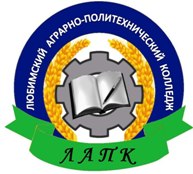 УТВЕРЖДЕНОПриказом директора ГПОАУ ЯО Любимского аграрно-политехнического колледжа№ 224 /к от 20. 11. 2020РАССМОТРЕНА педагогическим советом20.11. 2020 гПротокол № 31.2.Анализ текущего состояния деятельности. Содержание проблем и обоснование необходимости их решения3.Цель и задачи программы наставничества4.Механизмы реализации программы наставничества (программные мероприятия и проекты) 4.1Проект «Студент – студент» 4.2Проект «Педагог-педагог» 4.3Проект «Работодатель-студент» 4.4Проект «Педагог-студент» 5.Ресурсное обеспечение программы наставничества 5.1Нормативно-правовое обеспечение программы наставничества 5.2Кадровое обеспечение реализации программы наставничества 5.3Учебно-методическое обеспечение программы наставничества 5.4Финансовое обеспечение программы наставничества 5.5Материально-техническое обеспечение программы наставничества 6.Этапы реализации Программы 7.Ожидаемые результаты программы наставничества 8.Мониторинг реализации программы наставничества 9.Ключевые риски реализации программы наставничества и пути их минимизации 10.Термины и определения 11.ЗаключениеНаименование программы Программа наставничества ГПОАУ  ЯО  Любимского аграрно-политехнического колледжа на 2020-2024 гг. Основание для разработки программы  Конституция Российской Федерации;  Гражданский кодекс Российской Федерации;  Трудовой кодекс Российской Федерации.  Федеральный закон от 29 декабря 2012 г. № 273-ФЗ «Об образовании в Российской Федерации».  Государственная программа Российской Федерации «Развитие образования» (утверждена Постановлением Правительства РФ от 26.12.2017 №1642).  Указ Президента Российской Федерации от 7 мая 2012 года № 597 «О мероприятиях по реализации государственной социальной политики».  Указ Президента Российской Федерации от 7 мая 2012 года №599 «О мерах по реализации государственной политики в области образования и науки».  Указ Президента Российской Федерации от 07.05.2018 г. № 204 «О национальных целях и стратегических задачах развития Российской Федерации на период до 2024 года».  Распоряжение Правительства Российской Федерации от 03 марта 2015 года № 349-р «Об утверждении комплекса мер, направленных на совершенствование системы среднего профессионального образования, на 2015 - 2020 годы».  Распоряжение Правительства РФ от 29 мая 2015 г. № 996-р «Стратегия развития воспитания в Российской Федерации на период до 2025 года».  Стратегия развития волонтерского движения в России, утвержденная на заседании Комитета Государственной Думы Российской Федерации по делам молодежи (протокол № 45 от 14 мая 2010 г.);  Паспорт национального проекта «Образование» (утв. президиумом Совета при Президенте РФ по стратегическому развитию и национальным проектам, протокол от 24.12.2018 N 16);Основы государственной молодежной политики Российской Федерации на период до 2025 года, утвержденные распоряжением Правительства Российской Федерации от 29 ноября 2014 г. № 2403-Р;  Распоряжение Минпросвещения России от 25.12.2019 N Р-145 «Об утверждении методологии (целевой модели) наставничества обучающихся для организаций, осуществляющих образовательную деятельность по общеобразовательным, дополнительным общеобразовательным и программам среднего профессионального образования, в том числе с применением лучших практик обмена опытом между обучающимися»;  Нормативные документы Ярославской области;Локальные акты ГПОАУ ЯО Любимского аграрно-политехнического колледжаРазработчик программы Администрация, педагоги колледжаЦель Программы Создание условий для формирования эффективной системы поддержки профессионального самоопределения обучающихся и педагогов  колледжа с использованием различных форм наставничества; Раскрытие потенциала личности наставляемого, необходимого для успешной личной и профессиональной самореализации в современных условиях неопределенности. Задачи программы   улучшение показателей колледжа в образовательной, социокультурной, спортивной и других сферах;  подготовка обучающегося к самостоятельной, осознанной и социально продуктивной деятельности в современном мире, отличительными особенностями которого являются нестабильность, неопределенность, изменчивость, сложность, информационная насыщенность;  раскрытие личностного, творческого, профессионального потенциала каждого обучающегося и молодого педагога, поддержка формирования и реализации индивидуальной образовательной траектории;  создание психологически комфортной среды для развития и повышения квалификации педагогов, увеличение числа закрепившихся в профессии педагогических кадров;  создание канала эффективного обмена личностным, жизненным и профессиональным опытом для каждого субъекта образовательной и профессиональной деятельности. Сроки и этапы реализации Программы I этап – подготовительный - Подготовка условий для запуска программы наставничества (сентябрь – октябрь 2020 г.) II этап – основной (октябрь 2020 года - декабрь 2023 гг.) а) формирование базы наставляемых. б) формирование базы наставников. в) отбор и обучение наставников. г) формирование наставнических пар/групп. д) организация работы наставнических пар/групп. III этап –завершающий, аналитико-обобщающий – завершение программы наставничеств, анализ результатов реализации программы наставничества (2024г.) Портфель  проектов Программы Проекты: - «Студент – студент» - «Педагог – педагог» -«Работодатель-студент» -«Педагог-студент» Целевые индикаторы и показатели результативности программыВ области создания условий, обеспечивающих качество реализации программы наставничества:Уровень удовлетворенности  наставников в программах наставничества (опросный) – до 85 %Уровень удовлетворенности  наставляемых в программах наставничества (опросный) – до 85 %Уровень заинтересованности и включенности участников программыВ области развития кадрового потенциала        1   Доля педагогов – молодых специалистов, работающих в            колледже, вошедших в наставнические программы в роли            наставляемых  - до 100 %Доля обучающихся колледжа, вошедших в программы наставничества в качестве наставников , - до 10 %Доля обучающихся с ограниченными возможностями здоровья, охваченных программами наставничества, в том числе, с использованием дистанционных технологий ,  - до 50 %В области достижений обучающихся :Доля обучающихся колледжа, вошедших в программы наставничества в качестве наставляемого , - до 70 %Доля обучающихся колледжа, вошедших в программы наставничества в качестве наставников , - до 10 % Источники финансирования мероприятий/проектов Программы Реализация программы наставничества обеспечивается за счёт бюджетного финансирования, средств, полученных от предпринимательской деятельности и иной, приносящей доход деятельности, привлечённых средств работодателей. Ожидаемые результаты Программы В 2024 году в результате выполнения программы наставничества планируется получить следующие результаты, определяющие её эффективность: В области создания условий, обеспечивающих качество реализации программы наставничества  Снижение проблем адаптации в (новом) учебном коллективе: психологические, организационные и социальные  Рост информированности о перспективах самостоятельного выбора векторов творческого развития, карьерных и иных возможностях.  Улучшение психологического климата в образовательной организации как среди обучающихся, так и внутри педагогического коллектива, связанное с выстраиванием долгосрочных и психологически комфортных коммуникаций на основе партнерства В области развития кадрового потенциала  Плавный «вход» молодого учителя и специалиста в целом в профессию, построение продуктивной среды в педагогическом коллективе на основе взаимообогащающих отношений начинающих и опытных специалистов  Сформированы потребности заниматься анализом результатов своей профессиональной деятельности.  Разработка наставнических программ, в том числе краткосрочных, и обеспечение возможности непрерывного повышения квалификации педагогических работников, в том числе на основе использования современных цифровых технологий, формирования и участия в профессиональных и профессиональных наставнических ассоциациях, программах обмена опытом и лучшими наставническими практиками; Вовлечение в реализацию программы наставничества специалистов, имеющих высшее образование либо среднее профессиональное образование, в рамках направлений подготовки специальностей среднего профессионального образования, соответствующих запросам наставляемых колледжа;  Вовлечение представителей общественно-деловых объединений и работодателей в реализацию программы наставничества колледжа и обновление на основе наставнической методологии основных профессиональных образовательных программ и дополнительных профессиональных программ. В области достижений обучающихся  Формирование устойчивого интереса к выбранной профессии, желания продолжать обучение в  ГПОАУ ЯО ЛАПК  Снижение конфликтности и развитые коммуникативных навыков, для горизонтального и вертикального социального движения.  Рост мотивации к учебе и саморазвитию обучающихся.  Снижение показателей неуспеваемости обучающихся.  Увеличение числа студентов, планирующих стать наставниками в будущем и присоединиться к сообществу благодарных выпускников. В области совершенствования системы управления:  Измеримое улучшение показателей   ГПОАУ ЯО ЛАПК в образовательной, культурной, спортивной и других сферах;  Улучшение психологического климата в образовательном учреждении как среди обучающихся, так и внутри педагогического коллектива, связанное с выстраиванием долгосрочных и «экологичных» коммуникаций на основе партнерства;  Измеримое улучшение личных показателей эффективности педагогов и сотрудников предприятий реального сектора экономики, связанное с развитием гибких навыков и метакомпетенций;  Привлечение дополнительных ресурсов и сторонних инвестиций в развитие инновационных образовательных и социальных программ благодаря формированию устойчивых связей между ГПОАУ ЯО ЛАПК и бизнесом, потенциальному формированию сообщества благодарных выпускников;  Появление собственных продуктов педагогической деятельности (ЦОР/ЭОР, публикаций, методических разработок, дидактических материалов); Контроль за исполнением Программы  ГПОАУ ЯО ЛАПК реализует программу наставничества и обеспечивает организацию самоконтроля и самооценки результатов поэтапного и итогового результата реализации Программы (внутренняя экспертиза), департамент образования Ярославской области (внешняя экспертиза). Отчет о реализации программных мероприятий предоставляется ответственными исполнителями в форме аналитической справки ежегодно. Организация выполнения Программы осуществляется в рамках полномочий Педагогического совета колледжа. Программа является документом открытым, могут быть внесены дополнения и изменения. Дата утверждения Программы  20.11.2020 г.№ п\пМероприятиеДеятельность наставникаПланируемый результатСроки1.Информирование обучающихся о подготовке программы, сбор предварительных запросов . Собеседование, анкетирование Выявление потенциальных наставляемых и их проблем Знакомство с программой и наставниками   сентябрь2.Ознакомление с нормативно-правовой базой, планом работы. Совместное формирование целей на ближайший период работы Создание карты будущей работы, -примерный план и формат встреч. сентябрь3.Знакомство с успешным опытом и эффективной деятельностью Представление опыта работы прошлых лет, эффективной работы других парМотивация наставляемых к активной работе самосовершенствованию на протяжении всего учебного года. сентябрь-октябрь4.Совместное участие во внутриколледжных мероприятиях УчастиеНаставляемых   во внутриколледжных мероприятиях В соответствии с Планом работы колледжа5.Совместное участие в городских, региональных и федеральных мероприятиях. ПривлечениеНаставляемых к участию  в мероприятиях различного уровняВ соответствии с Рабочей программой воспитания. В течение всего периода действия программы наставничества6. Анализ и подведение итогов реализации программы Подготовка отчетов  Окончание программы№ п\пМероприятиеДеятельность наставникаПланируемый результатСроки1.Познакомиться с ОО, с ее особенностями, направлениями развития, помещениями. Изучить сайт ОО Познакомить наставляемого с ОО, ее структурой с ее особенностями, направлениями развития, помещениями. Познакомить с коллективом.Помочь изучить сайт ОО, навигацию по разделам и особенностям заполнения страниц Быстрая адаптация в коллективе, плавное вхождение в коллектив. Минимилизация проблем с поиском нужных кабинетов, нужных людей, нужной информации. Август-сентябрь2.Изучить кодекс этики и служебного поведения сотрудника ОО Изучение вместе с наставляемым документов. Ответ на проблемные вопросысентябрь3.Познакомиться с коллективом: педагоги дисциплин, бухгалтерия, библиотека Быстрая адаптация в коллективе, плавное вхождение в коллективсентябрь4.Выявление профессиональных проблем и образовательных запросов молодого специалиста Составление анкеты-опросника, подготовка методических материалов. Подбор методик. СобеседованиеСоздание индивидуального плана Молодого специалиста сентябрь5.Изучение нормативно-правовой базы, локальных актов. Изучению ФГОС СПО, локальных актов ОО.. Компетентность Молодого специалиста при работе с документами сентябрь6.Обучение разработке и  ведению учебно-программной документации Обучение составлению рабочей программы Обучение правилам заполнения журналов,  дневников, отчетной документацииКомпетентность Молодого специалиста при работе с документами сентябрь7.Ознакомление с Индивидуальным планом педагога Разработка индивидуального плана педагога Наличие индивидуального плана педагога сентябрь8.Оказание методической помощи наставником Выбор методической темы, освоение технологии работы над выбранной темой Описание методической темы  Октябрь-ноябрь9.Проектирование и анализ образовательной деятельности в контексте требований ФГОС Открытые занятия наставника, педагогов ОО, их анализ. Разработка инструментария для самостоятельного проектирования урока Компетентность молодого педагога в проектировании и анализе урока В течение работы Программы10Проведение открытого мероприятия Помощь в разработке открытого занятияКомпетентность молодого педагога в проектировании и анализе урока, преодоление страха и дискомфорта при проведении открытых мероприятий В течение работы Программы11Организация продуктивной деятельности Разработка КИМов, ЦОР, УПЗ и ЛЗ, программы внеаудиторной самостоятельной работы и др.. Методические продукты В течение работы Программы12Участие в мероприятиях различного уровня Помощь в организации и участия в мероприятиях различного уровня совместно с наставником и самостоятельно.. Участие в мероприятиях различного уровня совместно с наставником и самостоятельно В течение работы Программы13Выступление по методической теме на совещаниях, семинарах, методических объединениях и пр.Помощь в анализе работы над темой, подготовке выступленийКомпетентность молодого педагога при освещении своего опыта работы, взаимодействие с коллегами, продоление страха и неуверенности при публичных выступлениях, адекватное принятие критических замечаний и наставлений.В течение работы Программы14Повышение квалификацииОказание помощи в правильном выборе курсов ПК. Стимулирование молодого педагога к самосовершенство-ванию и участию в различных семинарах, мастер-классах, стажировочных мероприятияхПовышение профессиональной компетенцииВ течение работы Программы15.Участие молодого педагога в конкурсах, грантах, олимпиадах, смотрахОказание методической профессиональной помощи при разработке конкурсных материалов, презентаций, выступленийПовышение мотивации  молодого специалиста к  профессиональному росту компетентности. Самосовершенствование. Осознание значимости себя как педагогаВ течение работы Программы16.Введение в процесс аттестации. Требования к квалификации Изучение нормативных документов по аттестации педагогических работников . Помощь в подготовке аналитических отчетов и проведению аттестационных мероприятийПовышение категории Третий год работы17.Подведение итогов реализации программыСбор отчетов, итоговое собеседование. Подготовка отчета для куратора программыЖелание продолжить работу в коллективе.Полная адаптация молодого специалиста.Освоение профессиональных компетенцийЛичностный рост педагога Заинтересованность в развитии организации.  Май 2024 гСодержание работы  сроки1.Доведение информации до участников программы сентябрь2.Организация отбора и обучения наставников Сентябрь-октябрь3.Трудоустройство на производственную практику студентов В течение года4.Трудоустройство студентов выпускных курсов на работу ИюньЭтап, срокиЦели, задачиРезультат этапаРабота внутри ПООРабота с внешним контуром1.Подготовка условий для запуска программы наставничества сентябрь 2020г. Октябрь 2020г. Цель: создание благоприятных условий для запуска программы наставничества. Задачи:  получить поддержку концепции наставничества внутри и вне ПОУ,  собрать предварительные запросы от потенциальных наставляемых и выбрать соответствующие этим запросам аудитории для поиска наставников. Дорожная карта реализации наставничества, определяющая поэтапный ход работ и необходимые ресурсы (кадровые, методические, материально-техническая база и т.д.) и возможные источники их привлечения (внутренние и внешние). обеспечить нормативно-правовое оформление наставнической программы; - информировать коллектив и студентов о подготовке программы, собрать предварительные запросы студентов и педагогов; - сформировать команду и выбрать куратора, отвечающих за реализацию программы;- определить задачи, формы наставничества, ожидаемые результаты;- создать дорожную карту реализации наставничества, определить необходимые ресурсы, внутренние и внешние;определить заинтересованные в наставничестве аудитории в зависимости от выбранной формы наставничества; - информировать аудитории через целевые медиа о возможностях программы наставничества, планируемых результатах и вариантах участия; 2Основной этап: Основной этап: Основной этап: Основной этап: Основной этап: 2.1Формирование базы Наставляемых Октябрь 2020г. - январь 2021г. Выявлении конкретных проблем студентов ПОУ, которые можно решить с помощью наставничества. Сформированная база наставляемых с картой запросов, позволяющая на следующем этапе сориентироваться при подборе кандидатов в наставники. - информировать родителей, педагогов, студентов о возможностях и целях программы; - организовать сбор данных о наставляемых по доступным каналам (родители, кураторы, педагоги-психологи, заведующие отделениями), в том числе сбор запросов наставляемых к программе; - включить собранные данные в систему мониторинга влияния программы на наставляемых; 2.2Формирование базы Наставников Октябрь 2020г. 2022г. Поиск потенциальных наставников для формирования базы наставников. База наставников, которые потенциально могут участвовать как в текущей программе наставничества, так и в будущем - информировать коллектив, студентов и их родителей о запуске; - собрать данные о потенциальных наставниках из числа педагогов и студентов; -взаимодействовать с целевыми аудиториями на профильных мероприятиях с целью найти потенциальных наставников; -мотивировать наставников 2.3Отбор и обучение Наставников Октябрь 2020г. - январь 2021г.. Выявление наставников, входящих в базу потенциальных наставников, подходящих для конкретной программы, и их подготовку к работе с наставляемыми Результаты отбора: Анкеты со сведениями о кандидате в наставники, его опыте и намерениях, об особых интересах, его предпочтениях в выборе наставляемого, о предпочтительном возрасте подростка, с которым он хотел бы работать, а также о предпочтениях в отношении времени и периодичности встреч. Результаты обучения: Программа обучения, методические материалы в помощь наставнику, Обученные наставники под конкретные формы наставничества - разработать критерии отбора наставников под эти запросы; - выбрать из сформированной базы подходящих под эти критерии наставников; - провести собеседование с отобранными наставниками, чтобы выяснить их уровень психологической готовности; - сформировать базу отобранных наставников; - организовать отбор и обучение наставников; - привлечь психологов, к отбору и обучению наставников; - найти ресурсы для организации обучения (через другие образовательные организации, гранты, конкурсы) 2.4Формирование наставнических пар / групп Октябрь 2020г. - январь 2021г. Задача: сформировать пары/группы подходящих друг другу наставников и наставляемых. Общая встреча всех наставников и всех наставляемых. Анкеты с указанием выбора наставника или наставляемого - разработать инструменты и организовать встречи для формирования пар /групп; - обеспечить психологическое сопровождение наставляемым, не сформировавшим пару / группу, продолжить поиск наставника; - привлечь психологов, волонтеров, сотрудников к формированию пар / групп; 2.5Организация работы наставнических пар / групп октябрь2020г. - 2024г. Закрепление гармоничных и продуктивных отношений в наставнической паре/группе так, чтобы они были максимально комфортными, стабильными и результативными для обеих сторон. - встреча-знакомство, - пробная рабочая встреча, - встреча-планирование, - комплекс последовательных встреч, - итоговая встреча выбрать форматы взаимодействия для каждой пары / группы; - проанализировать сильные и слабые стороны участников для постановки цели и задач на конкретные периоды времени; - при необходимости предоставить наставникам методические рекомендации / материалы по взаимодействию с наставляемым(и); - организовать сбор обратной связи от наставников, наставляемых и кураторов для мониторинга эффективности реализации программы; - собрать данные от наставляемых для мониторинга влияния программы на их показатели; - разработать систему поощрений наставников 3.Завершение наставничества сентябрь2024г. – декабрь 2024г. Подведение итогов работы каждой пары/группы и всей программы в целом, в формате личной и групповой рефлексии, а также проведения открытого публичного мероприятия для популяризации практик наставничества и награждения лучших наставников Встречи кураторов с парами/группами для определения эффективности программы наставничества. Общая встреча всех наставников и наставляемых для групповой рефлексии, обмена опытом. Проведение открытого праздничного мероприятия с публичным подведением итогов программы наставничества. Копилка лучших наставнических практик. Пополнение базы наставников. - организовать сбор обратной связи наставляемых, провести рефлексию, подвести итоги мониторинга влияния программы на наставляемых; - организовать сбор обратной связи от наставников, наставляемых и кураторов для мониторинга эффективности реализации программы; - реализовать систему поощрений наставников; - организовать праздничное событие для представления результатов наставничества, чествования лучших наставников и популяризации лучших кейсов; - сформировать долгосрочную базу наставников, в том числе включая завершивших программу наставляемых, желающих попробовать себя в новой роли. - привлечь психологов к оценке результатов наставничества; - пригласить представителей других образовательных организаций, выпускников на итоговое мероприятие; - популяризировать лучшие практики и примеры наставничества через медиа, участников, партнеров Целевые индикаторыДостигнутое значение во 1 полугодии 2020 г Достигнутое значение во 1 полугодии 2020 г Плановые показатели по годамПлановые показатели по годамПлановые показатели по годамПлановые показатели по годамПлановые показатели по годамЦелевые индикаторыДостигнутое значение во 1 полугодии 2020 г Достигнутое значение во 1 полугодии 2020 г 202020212022202320241.В области создания условий, обеспечивающих качество реализации программы наставничества В области создания условий, обеспечивающих качество реализации программы наставничества В области создания условий, обеспечивающих качество реализации программы наставничества В области создания условий, обеспечивающих качество реализации программы наставничества В области создания условий, обеспечивающих качество реализации программы наставничества В области создания условий, обеспечивающих качество реализации программы наставничества В области создания условий, обеспечивающих качество реализации программы наставничества В области создания условий, обеспечивающих качество реализации программы наставничества 1.1Уровень удовлетворенности наставников участием в программах наставничества, % Уровень удовлетворенности наставников участием в программах наставничества, % 3050405065851.2Уровень удовлетворенности наставляемых участием в программах наставничества, % (опросный) Уровень удовлетворенности наставляемых участием в программах наставничества, % (опросный) 3050556070851.3Доля детей с ограниченными возможностями здоровья, охваченных наставническими программами, в том числе с использованием дистанционных образовательных технологий, % Доля детей с ограниченными возможностями здоровья, охваченных наставническими программами, в том числе с использованием дистанционных образовательных технологий, % ХХХ3045501.4Доля  наставников, прошедших обучение по программам дополнительного образования по программам обучения наставниковДоля  наставников, прошедших обучение по программам дополнительного образования по программам обучения наставниковХХ3060801002.2.1Доля педагогов – молодых специалистов, работающих в ПОУ, вошедших в наставнические программы в роли наставляемого, % Доля педагогов – молодых специалистов, работающих в ПОУ, вошедших в наставнические программы в роли наставляемого, % 6070 801001001002.2Доля обучающихся ПОУ, вошедших в программы наставничества в роли наставника, % Доля обучающихся ПОУ, вошедших в программы наставничества в роли наставника, % 23579103.В области достижений обучающихся В области достижений обучающихся В области достижений обучающихся В области достижений обучающихся В области достижений обучающихся В области достижений обучающихся В области достижений обучающихся В области достижений обучающихся 3.1Доля обучающихся ПОУ, вошедших в программы наставничества в роли наставляемого, % Доля обучающихся ПОУ, вошедших в программы наставничества в роли наставляемого, % 510304560703.2Доля обучающихся ПОУ, вошедших в программы наставничества в роли наставника, % Доля обучающихся ПОУ, вошедших в программы наставничества в роли наставника, % Х246810   рискиМероприятия по минимизации рисков1.Сдвиг сроков исполнения ключевых мероприятий Программы Собрание рабочей группы по реализации проекта и внесение изменений в Программу 2.Недостаточная мотивация участников Программы Контроль и индивидуальная работа с участниками программы Поощрение работы наставников3.Форс-мажорные обстоятельства 4.Сопротивление родителей (законных представителей Разъяснительная индивидуальная работа с родителями 5.Формализованное наставничество Контроль куратора программы (индивидуальное собеседование, 